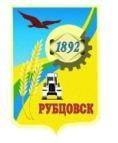        АДМИНИСТРАЦИЯ     ГОРОДА РУБЦОВСКА      АЛТАЙСКОГО КРАЯРАСПОРЯЖЕНИЕ12.04.2022 № 153-рВ соответствии с Федеральным законом от 13.03.2006 № 38-ФЗ «О рекламе», постановлением Администрации города Рубцовска Алтайского края от 22.04.2014 № 1744 «Об утверждении схемы размещения рекламных конструкций на территории муниципального образования город Рубцовск Алтайского края» (с изменениями), постановлением Администрации города Рубцовска Алтайского края от 11.03.2021 № 588 «Об утверждении Порядка организации и проведения торгов по продаже права на заключение договоров на установку и эксплуатацию рекламных конструкций с использованием имущества и земельных участков, находящихся в собственности муниципального образования город Рубцовск Алтайского края, и земельных участков, государственная собственность на которые не разграничена»:1. Комитету Администрации города Рубцовска по управлению имуществом (Колупаев А.Н.)  организовать проведение торгов в форме открытого аукциона по продаже права на заключение договоров на установку и эксплуатацию рекламных конструкций в следующих местах размещения в городе Рубцовске:1.1.  восточнее жилого дома по ул. Алтайской, 201;1.2.  автомобильная дорога «Поспелиха - Красноярское – Бобково - Рубцовск», км 72+107 справа; 1.3.  автомобильная дорога «Поспелиха - Красноярское – Бобково - Рубцовск», км 72+8 справа;1.4.  автомобильная дорога «Поспелиха - Красноярское – Бобково - Рубцовск», км 72+313 справа;1.5.  автомобильная дорога «Поспелиха - Красноярское – Бобково - Рубцовск», км 72+212 справа;1.6.  автомобильная дорога «Змеиногорск – Рубцовск - Волчиха - Михайловское – Кулунда - Бурла», км 98+504 слева.2. Утвердить документацию к открытому аукциону по продаже права на заключение договоров на установку и эксплуатацию рекламных конструкций на земельных участках, государственная собственность на которые не разграничена (приложение).         3. Контроль за исполнением настоящего распоряжения возложить на первого заместителя Главы Администрации города Рубцовска - председателя комитета по финансам, налоговой и кредитной политике Пьянкова В.И.Глава города Рубцовска                                                                             Д.З. Фельдман